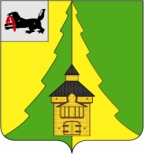 Российская ФедерацияИркутская областьНижнеилимский муниципальный район	АДМИНИСТРАЦИЯ			ПОСТАНОВЛЕНИЕОт «01» апреля 2021 г. № 285г. Железногорск-Илимский«О внесении изменений в муниципальную программу администрации Нижнеилимского муниципального района «Развитие автомобильных дорог  общего пользования местного значения вне границ населенных пунктов в границах муниципального образования «Нижнеилимский район» и в границах населенных пунктов, относящихся к межселенной территории муниципального образования «Нижнеилимский район» на 2018-2023 годы, утвержденную Постановлением администрации Нижнеилимского муниципального района № 1219 от 28.12.2018 г.(в редакции постановления администрации Нижнеилимского муниципального района от 28.12.2020 г. № 1222)»В соответствии с Бюджетным Кодексом Российской Федерации, Федеральным законом от 06.10.2003 года №131-ФЗ «Об общих принципах организации местного самоуправления в Российской Федерации», Порядком разработки, реализации и оценки эффективности реализации муниципальных программ администрации Нижнеилимского муниципального района, утвержденным постановлением администрации Нижнеилимского муниципального района от 23 октября 2013 года № 1728, руководствуясь Уставом муниципального образования «Нижнеилимский район», администрация Нижнеилимского муниципального районаПОСТАНОВЛЯЕТ:1. Внести следующие изменения в муниципальную программу администрации Нижнеилимского муниципального района «Развитие автомобильных дорог  общего пользования местного значения вне границ населенных пунктов в границах муниципального образования «Нижнеилимский район» и в границах населенных пунктов, относящихся к межселенной территории муниципального образования «Нижнеилимский район» на 2018-2023 годы, утвержденную Постановлением администрации Нижнеилимского муниципального района № 1219 от 28.12.2018 г., в редакции постановления администрации Нижнеилимского муниципального района от 28.12.2020 г. № 1222 (далее – Программа):Строку 9 главы 1 «Паспорт муниципальной программы» читать в следующей редакции:Общий объем финансирования муниципальной программы                        128 575,5 тыс. руб., в том числе:в разрезе подпрограмм муниципальной программы, входящих в состав муниципальной программы:по подпрограмме «Обеспечение безопасности дорожного движения на автомобильных дорогах общего пользования местного значения Нижнеилимского муниципального района» на 2018-2023 годы – 122 604,5 тыс. руб.;по подпрограмме «Оформление права собственности на объекты недвижимости, относящиеся к сфере дорожной деятельности администрации Нижнеилимского муниципального района» на 2018-2023 годы – 5 971,0 тыс. руб.по годам реализации муниципальной программы:2018 год – 11 317,9 тыс. руб.;2019 год – 31 903,8 тыс. руб.;2020 год – 19 223,2 тыс. руб.;2021 год – 21 685,6 тыс. руб.;2022 год – 21 528,0 тыс. руб.;2023 год – 22 917,0 тыс. руб.по источникам финансирования муниципальной программы:бюджет МО «Нижнеилимский район» на 2018-2023 годы – 128 575,5 тыс. руб., в том числе по годам реализации:а) за счет средств налоговых и неналоговых доходов бюджета МО «Нижнеилимский район» – 118 604,1 тыс. руб.:2018 год – 11 317,9 тыс. руб.;2019 год – 21 932,4 тыс. руб.;2020 год – 19 223,2 тыс. руб.;2021 год – 21 685,6 тыс. руб.;2022 год – 21 528,0 тыс. руб.;2023 год – 22 917,0 тыс. руб.б) за счет средств безвозмездных поступлений от других бюджетов бюджетной системы Российской Федерации – 8 596,6 тыс. руб.:2018 год – 0,0 тыс. руб.;2019 год – 8 596,6 тыс. руб.;2020 год – 0,0 тыс. руб.;2021 год – 0,0 тыс. руб.;2022 год – 0,0  тыс. руб.;2023 год – 0,0  тыс. руб.в) за счет других источников – 1 374,8 тыс. руб.:2018 год – 0,0 тыс. руб.;2019 год – 1 374,8 тыс. руб.;2020 год – 0,0 тыс. руб.;2021 год – 0,0 тыс. руб.;2022 год – 0,0  тыс. руб.;2023 год – 0,0  тыс. руб.Строку 8 раздела 1 «Паспорт подпрограммы 1» главы VII «Подпрограмма  обеспечение безопасности дорожного движения на автомобильных дорогах общего пользования местного значения Нижнеилимского муниципального района» на 2018-2023 годы читать в следующей редакции:Общий объем финансирования Подпрограммы 1 – 122 604,5 тыс. руб., в том числе:1) по годам реализации Подпрограммы:2018 год – 10 377,9 тыс. руб.;2019 год – 31 788,8 тыс. руб.;2020 год – 18 913,7 тыс. руб.;2021 год – 21 426,1 тыс. руб.;2022 год – 20 181,0 тыс. руб.;2023 год – 19 917,0 тыс. руб.2) по источникам финансирования Подпрограммы 1: бюджет МО «Нижнеилимский район» на 2018-2023 годы – 122 604,5 тыс. руб., в том числе по годам реализации:а) за счет средств налоговых и неналоговых доходов бюджета МО «Нижнеилимский район» – 112 633,1 тыс. руб.:2018 год – 10 377,9 тыс. руб.;2019 год – 21 817,4 тыс. руб.;2020 год – 18 913,7 тыс. руб.;2021 год – 21 426,1 тыс. руб.;2022 год – 20 181,0 тыс. руб.;2023 год – 19 917,0 тыс. руб.б) за счет средств безвозмездных поступлений от других бюджетов бюджетной системы Российской Федерации – 8 596,6 тыс. руб.:2018 год – 0,0 тыс. руб.;2019 год – 8 596,6 тыс. руб.;2020 год – 0,0 тыс. руб.;2021 год – 0,0 тыс. руб.;2022 год – 0,0 тыс. руб.;2023 год – 0,0 тыс. руб.в) за счет других источников – 1 374,8 тыс. руб.:2018 год – 0,0 тыс. руб.;2019 год – 1 374,8 тыс. руб.;2020 год – 0,0 тыс. руб.;2021 год – 0,0 тыс. руб.;2022 год – 0,0  тыс. руб.;2023 год – 0,0  тыс. руб.Строку 8 раздела 1 «Паспорт подпрограммы 2» главы VIII «Подпрограмма  обеспечение безопасности дорожного движения на автомобильных дорогах общего пользования местного значения Нижнеилимского муниципального района» на 2018-2023 годы читать в следующей редакции:Финансирование подпрограммы 2 осуществляется за счет средств налоговых и неналоговых доходов бюджета МО «Нижнеилимский район».Общий объем финансирования на 2018 – 2023 годы составил 5 971,0 тыс. руб., в том числе: 1) по годам реализации:2018 год – 940 тыс. руб.;2019 год – 115 тыс. руб.;2020 год – 309,5 тыс. руб.;2021 год – 259,5 тыс. руб.;2022 год – 1 347,0 тыс. руб.;2023 год –  3 000,0 тыс. руб.2) по источникам финансирования Подпрограммы 2: бюджет МО «Нижнеилимский район» на 2018-2023 годы – 5 971,0 тыс. руб., в том числе по годам реализации: за счет средств налоговых и неналоговых доходов бюджета МО «Нижнеилимский район» – 5 970,9 тыс. руб.:2018 год – 940 тыс. руб.;2019 год – 115 тыс. руб.;2020 год – 309,5 тыс. руб.;2021 год – 259,5 тыс. руб.;2022 год – 1 347,0 тыс. руб.;2023 год –  3 000,0 тыс. руб.Приложение 1 к муниципальной программе администрации Нижнеилимского муниципального района «Развитие автомобильных дорог общего пользования местного значения Нижнеилимского муниципального района» на 2018-2023 годы «Информация об общем объеме финансирования  муниципальной программы по годам ее реализации, в том числе в разрезе источников ее финансирования и подпрограмм» читать в редакции приложения 1 к настоящему Постановлению.Приложение 1 к подпрограмме «Обеспечение безопасности дорожного движения на автомобильных дорогах общего пользования местного значения вне границ населенных пунктов в границах муниципального образования «Нижнеилимский район» и в границах населенных пунктов, относящихся к межселенной территории муниципального образования «Нижнеилимский район» на 2018-2023 годы муниципальной программы администрации Нижнеилимского муниципального района «Развитие автомобильных дорог общего пользования местного значения вне границ населенных пунктов в границах муниципального образования «Нижнеилимский район» и в границах населенных пунктов, относящихся к межселенной территории муниципального образования «Нижнеилимский район» на 2018-2023 годы читать в редакции приложения 2 к настоящему Постановлению. Приложение 1 к подпрограмме «Оформление права собственности на объекты недвижимости, относящиеся к сфере дорожной деятельности администрации Нижнеилимского муниципального района» на 2018-2023 годы муниципальной программы администрации Нижнеилимского муниципального района «Развитие автомобильных дорог общего пользования местного значения вне границ населенных пунктов в границах муниципального образования «Нижнеилимский район» и в границах населенных пунктов, относящихся к межселенной территории муниципального образования «Нижнеилимский район» на 2018-2023 годы читать в редакции приложения 3 к настоящему Постановлению.3. Опубликовать данное Постановление в периодическом печатном издании «Вестник Думы и администрации Нижнеилимского района» и на официальном сайте МО «Нижнеилимский район». 4.  Контроль за исполнением настоящего постановления возложить на заместителя мэра по жилищной политике, градостроительству, энергетике, транспорту и связи В.В. Цвейгарта.Мэр района                                                                  М.С. РомановРассылка: в дело-2, отдел ЖКХ, ТиС-1, ФУ, отдел архитектуры и градостроительства, ДУМИ, ОСЭР.А.Ю. Белоусова31611Приложение 1Приложение 1Приложение 1Приложение 1Приложение 1Приложение 1Приложение 1к постановлению администрации Нижнеилимского муниципального районак постановлению администрации Нижнеилимского муниципального районак постановлению администрации Нижнеилимского муниципального районак постановлению администрации Нижнеилимского муниципального районак постановлению администрации Нижнеилимского муниципального районак постановлению администрации Нижнеилимского муниципального районак постановлению администрации Нижнеилимского муниципального районаот «01» апреля 2021 г. № 285от «01» апреля 2021 г. № 285от «01» апреля 2021 г. № 285от «01» апреля 2021 г. № 285от «01» апреля 2021 г. № 285от «01» апреля 2021 г. № 285от «01» апреля 2021 г. № 285ИНФОРМАЦИЯ ОБ ОБЩЕМ ОБЪЕМЕ ФИНАНСИРОВАНИЯ  МУНИЦИПАЛЬНОЙ ПРОГРАММЫ ПО ГОДАМ ЕЕ РЕАЛИЗАЦИИ,
 В ТОМ ЧИСЛЕ В РАЗРЕЗЕ ИСТОЧНИКОВ ЕЕ ФИНАНСИРОВАНИЯ И ПОДПРОГРАММИНФОРМАЦИЯ ОБ ОБЩЕМ ОБЪЕМЕ ФИНАНСИРОВАНИЯ  МУНИЦИПАЛЬНОЙ ПРОГРАММЫ ПО ГОДАМ ЕЕ РЕАЛИЗАЦИИ,
 В ТОМ ЧИСЛЕ В РАЗРЕЗЕ ИСТОЧНИКОВ ЕЕ ФИНАНСИРОВАНИЯ И ПОДПРОГРАММИНФОРМАЦИЯ ОБ ОБЩЕМ ОБЪЕМЕ ФИНАНСИРОВАНИЯ  МУНИЦИПАЛЬНОЙ ПРОГРАММЫ ПО ГОДАМ ЕЕ РЕАЛИЗАЦИИ,
 В ТОМ ЧИСЛЕ В РАЗРЕЗЕ ИСТОЧНИКОВ ЕЕ ФИНАНСИРОВАНИЯ И ПОДПРОГРАММИНФОРМАЦИЯ ОБ ОБЩЕМ ОБЪЕМЕ ФИНАНСИРОВАНИЯ  МУНИЦИПАЛЬНОЙ ПРОГРАММЫ ПО ГОДАМ ЕЕ РЕАЛИЗАЦИИ,
 В ТОМ ЧИСЛЕ В РАЗРЕЗЕ ИСТОЧНИКОВ ЕЕ ФИНАНСИРОВАНИЯ И ПОДПРОГРАММИНФОРМАЦИЯ ОБ ОБЩЕМ ОБЪЕМЕ ФИНАНСИРОВАНИЯ  МУНИЦИПАЛЬНОЙ ПРОГРАММЫ ПО ГОДАМ ЕЕ РЕАЛИЗАЦИИ,
 В ТОМ ЧИСЛЕ В РАЗРЕЗЕ ИСТОЧНИКОВ ЕЕ ФИНАНСИРОВАНИЯ И ПОДПРОГРАММИНФОРМАЦИЯ ОБ ОБЩЕМ ОБЪЕМЕ ФИНАНСИРОВАНИЯ  МУНИЦИПАЛЬНОЙ ПРОГРАММЫ ПО ГОДАМ ЕЕ РЕАЛИЗАЦИИ,
 В ТОМ ЧИСЛЕ В РАЗРЕЗЕ ИСТОЧНИКОВ ЕЕ ФИНАНСИРОВАНИЯ И ПОДПРОГРАММИНФОРМАЦИЯ ОБ ОБЩЕМ ОБЪЕМЕ ФИНАНСИРОВАНИЯ  МУНИЦИПАЛЬНОЙ ПРОГРАММЫ ПО ГОДАМ ЕЕ РЕАЛИЗАЦИИ,
 В ТОМ ЧИСЛЕ В РАЗРЕЗЕ ИСТОЧНИКОВ ЕЕ ФИНАНСИРОВАНИЯ И ПОДПРОГРАММИНФОРМАЦИЯ ОБ ОБЩЕМ ОБЪЕМЕ ФИНАНСИРОВАНИЯ  МУНИЦИПАЛЬНОЙ ПРОГРАММЫ ПО ГОДАМ ЕЕ РЕАЛИЗАЦИИ,
 В ТОМ ЧИСЛЕ В РАЗРЕЗЕ ИСТОЧНИКОВ ЕЕ ФИНАНСИРОВАНИЯ И ПОДПРОГРАММИНФОРМАЦИЯ ОБ ОБЩЕМ ОБЪЕМЕ ФИНАНСИРОВАНИЯ  МУНИЦИПАЛЬНОЙ ПРОГРАММЫ ПО ГОДАМ ЕЕ РЕАЛИЗАЦИИ,
 В ТОМ ЧИСЛЕ В РАЗРЕЗЕ ИСТОЧНИКОВ ЕЕ ФИНАНСИРОВАНИЯ И ПОДПРОГРАММИсточник финансированияИсточник финансированияОбъем финансирования, тыс. руб.Объем финансирования, тыс. руб.Объем финансирования, тыс. руб.Объем финансирования, тыс. руб.Объем финансирования, тыс. руб.Объем финансирования, тыс. руб.Объем финансирования, тыс. руб.Источник финансированияИсточник финансированияза весь период реализации муниципальной программыв том числе по годамв том числе по годамв том числе по годамв том числе по годамв том числе по годамв том числе по годамИсточник финансированияИсточник финансированияза весь период реализации муниципальной программы201820192020202120222023Источник финансированияИсточник финансированияза весь период реализации муниципальной программыгодгодгодгодгодгод112345678Муниципальная программаМуниципальная программаМуниципальная программаМуниципальная программаМуниципальная программаМуниципальная программаМуниципальная программаМуниципальная программаМуниципальная программаМуниципальный дорожный фонд МО "Нижнеилимский район"Муниципальный дорожный фонд МО "Нижнеилимский район"          128 575,5           11 317,9              31 903,8           19 223,2           21 685,6           21 528,0           22 917,0   в т.ч.:средства налоговых и неналоговых доходов бюджета МО "Нижнеилимский район"         118 604,1           11 317,9              21 932,4           19 223,2           21 685,6           21 528,0           22 917,0   средства безвозмездных поступлений от других бюджетов бюджетной системы Российской Федерации             8 596,6                      -                 8 596,6                      -                       -                       -                       -    другие источники              1 374,8                      -                 1 374,8                      -                       -                       -                       -    Подпрограмма 1Подпрограмма 1Подпрограмма 1Подпрограмма 1Подпрограмма 1Подпрограмма 1Подпрограмма 1Подпрограмма 1Подпрограмма 1Муниципальный дорожный фонд МО "Нижнеилимский район"Муниципальный дорожный фонд МО "Нижнеилимский район"          122 604,5           10 377,9              31 788,8           18 913,7           21 426,1           20 181,0           19 917,0   в т.ч.:средства налоговых и неналоговых доходов бюджета МО "Нижнеилимский район"         112 633,1           10 377,9              21 817,4           18 913,7           21 426,1           20 181,0           19 917,0   средства безвозмездных поступлений от других бюджетов бюджетной системы Российской Федерации             8 596,6                      -                 8 596,6                      -                       -                       -                       -    другие источники              1 374,8                      -                 1 374,8                      -                       -                       -                       -    Подпрограмма 2Подпрограмма 2Подпрограмма 2Подпрограмма 2Подпрограмма 2Подпрограмма 2Подпрограмма 2Подпрограмма 2Подпрограмма 2Муниципальный дорожный фонд МО "Нижнеилимский район"Муниципальный дорожный фонд МО "Нижнеилимский район"              5 971,0                940,0                   115,0                309,5                259,5             1 347,0             3 000,0   в т.ч.:средства налоговых и неналоговых доходов бюджета МО "Нижнеилимский район"             5 971,0                940,0                   115,0                309,5                259,5             1 347,0             3 000,0   Мэр района М. С. Романов М. С. РомановПриложение 2Приложение 2Приложение 2Приложение 2Приложение 2Приложение 2Приложение 2Приложение 2к постановлению администрации Нижнеилимского муниципального районак постановлению администрации Нижнеилимского муниципального районак постановлению администрации Нижнеилимского муниципального районак постановлению администрации Нижнеилимского муниципального районак постановлению администрации Нижнеилимского муниципального районак постановлению администрации Нижнеилимского муниципального районак постановлению администрации Нижнеилимского муниципального районак постановлению администрации Нижнеилимского муниципального районаот «01» апреля 2021 г. № 285от «01» апреля 2021 г. № 285от «01» апреля 2021 г. № 285от «01» апреля 2021 г. № 285от «01» апреля 2021 г. № 285от «01» апреля 2021 г. № 285от «01» апреля 2021 г. № 285от «01» апреля 2021 г. № 285СИСТЕМА МЕРОПРИЯТИЙ ПОДПРОГРАММЫ 1СИСТЕМА МЕРОПРИЯТИЙ ПОДПРОГРАММЫ 1СИСТЕМА МЕРОПРИЯТИЙ ПОДПРОГРАММЫ 1СИСТЕМА МЕРОПРИЯТИЙ ПОДПРОГРАММЫ 1СИСТЕМА МЕРОПРИЯТИЙ ПОДПРОГРАММЫ 1СИСТЕМА МЕРОПРИЯТИЙ ПОДПРОГРАММЫ 1СИСТЕМА МЕРОПРИЯТИЙ ПОДПРОГРАММЫ 1СИСТЕМА МЕРОПРИЯТИЙ ПОДПРОГРАММЫ 1СИСТЕМА МЕРОПРИЯТИЙ ПОДПРОГРАММЫ 1СИСТЕМА МЕРОПРИЯТИЙ ПОДПРОГРАММЫ 1СИСТЕМА МЕРОПРИЯТИЙ ПОДПРОГРАММЫ 1СИСТЕМА МЕРОПРИЯТИЙ ПОДПРОГРАММЫ 1СИСТЕМА МЕРОПРИЯТИЙ ПОДПРОГРАММЫ 1№ п/пНаименование основного  мероприятияНаименование основного  мероприятияОтветственный исполнительИсточник финансированияОбъем финансирования всего, тыс. руб.в том числе по годамв том числе по годамв том числе по годамв том числе по годамв том числе по годамв том числе по годамПоказатель результативности подпрограммы№ п/пНаименование основного  мероприятияНаименование основного  мероприятияОтветственный исполнительИсточник финансированияОбъем финансирования всего, тыс. руб. 2018 год 2019 год2020 год2021 год2022 год2023 годПоказатель результативности подпрограммы12234567891011121.Цель: обеспечение безопасности дорожного движения на автомобильных дорогах общего пользования местного значения вне границ населенных пунктов в границах муниципального образования "Нижнеилимский район" и в границах населенных пунктов, относящихся к межселенной территории муниципального образования "Нижнеилимский район"Цель: обеспечение безопасности дорожного движения на автомобильных дорогах общего пользования местного значения вне границ населенных пунктов в границах муниципального образования "Нижнеилимский район" и в границах населенных пунктов, относящихся к межселенной территории муниципального образования "Нижнеилимский район"Цель: обеспечение безопасности дорожного движения на автомобильных дорогах общего пользования местного значения вне границ населенных пунктов в границах муниципального образования "Нижнеилимский район" и в границах населенных пунктов, относящихся к межселенной территории муниципального образования "Нижнеилимский район"Цель: обеспечение безопасности дорожного движения на автомобильных дорогах общего пользования местного значения вне границ населенных пунктов в границах муниципального образования "Нижнеилимский район" и в границах населенных пунктов, относящихся к межселенной территории муниципального образования "Нижнеилимский район"Цель: обеспечение безопасности дорожного движения на автомобильных дорогах общего пользования местного значения вне границ населенных пунктов в границах муниципального образования "Нижнеилимский район" и в границах населенных пунктов, относящихся к межселенной территории муниципального образования "Нижнеилимский район"Цель: обеспечение безопасности дорожного движения на автомобильных дорогах общего пользования местного значения вне границ населенных пунктов в границах муниципального образования "Нижнеилимский район" и в границах населенных пунктов, относящихся к межселенной территории муниципального образования "Нижнеилимский район"Цель: обеспечение безопасности дорожного движения на автомобильных дорогах общего пользования местного значения вне границ населенных пунктов в границах муниципального образования "Нижнеилимский район" и в границах населенных пунктов, относящихся к межселенной территории муниципального образования "Нижнеилимский район"Цель: обеспечение безопасности дорожного движения на автомобильных дорогах общего пользования местного значения вне границ населенных пунктов в границах муниципального образования "Нижнеилимский район" и в границах населенных пунктов, относящихся к межселенной территории муниципального образования "Нижнеилимский район"Цель: обеспечение безопасности дорожного движения на автомобильных дорогах общего пользования местного значения вне границ населенных пунктов в границах муниципального образования "Нижнеилимский район" и в границах населенных пунктов, относящихся к межселенной территории муниципального образования "Нижнеилимский район"Цель: обеспечение безопасности дорожного движения на автомобильных дорогах общего пользования местного значения вне границ населенных пунктов в границах муниципального образования "Нижнеилимский район" и в границах населенных пунктов, относящихся к межселенной территории муниципального образования "Нижнеилимский район"Цель: обеспечение безопасности дорожного движения на автомобильных дорогах общего пользования местного значения вне границ населенных пунктов в границах муниципального образования "Нижнеилимский район" и в границах населенных пунктов, относящихся к межселенной территории муниципального образования "Нижнеилимский район"Цель: обеспечение безопасности дорожного движения на автомобильных дорогах общего пользования местного значения вне границ населенных пунктов в границах муниципального образования "Нижнеилимский район" и в границах населенных пунктов, относящихся к межселенной территории муниципального образования "Нижнеилимский район"1.1.Задача 1: обеспечение безопасного и бесперебойного функционирования автомобильных дорог общего пользования местного значения вне границ населенных пунктов в границах муниципального образования "Нижнеилимский район" и в границах населенных пунктов, относящихся к межселенной территории муниципального образования "Нижнеилимский район"  Задача 1: обеспечение безопасного и бесперебойного функционирования автомобильных дорог общего пользования местного значения вне границ населенных пунктов в границах муниципального образования "Нижнеилимский район" и в границах населенных пунктов, относящихся к межселенной территории муниципального образования "Нижнеилимский район"  Задача 1: обеспечение безопасного и бесперебойного функционирования автомобильных дорог общего пользования местного значения вне границ населенных пунктов в границах муниципального образования "Нижнеилимский район" и в границах населенных пунктов, относящихся к межселенной территории муниципального образования "Нижнеилимский район"  Задача 1: обеспечение безопасного и бесперебойного функционирования автомобильных дорог общего пользования местного значения вне границ населенных пунктов в границах муниципального образования "Нижнеилимский район" и в границах населенных пунктов, относящихся к межселенной территории муниципального образования "Нижнеилимский район"  Задача 1: обеспечение безопасного и бесперебойного функционирования автомобильных дорог общего пользования местного значения вне границ населенных пунктов в границах муниципального образования "Нижнеилимский район" и в границах населенных пунктов, относящихся к межселенной территории муниципального образования "Нижнеилимский район"  Задача 1: обеспечение безопасного и бесперебойного функционирования автомобильных дорог общего пользования местного значения вне границ населенных пунктов в границах муниципального образования "Нижнеилимский район" и в границах населенных пунктов, относящихся к межселенной территории муниципального образования "Нижнеилимский район"  Задача 1: обеспечение безопасного и бесперебойного функционирования автомобильных дорог общего пользования местного значения вне границ населенных пунктов в границах муниципального образования "Нижнеилимский район" и в границах населенных пунктов, относящихся к межселенной территории муниципального образования "Нижнеилимский район"  Задача 1: обеспечение безопасного и бесперебойного функционирования автомобильных дорог общего пользования местного значения вне границ населенных пунктов в границах муниципального образования "Нижнеилимский район" и в границах населенных пунктов, относящихся к межселенной территории муниципального образования "Нижнеилимский район"  Задача 1: обеспечение безопасного и бесперебойного функционирования автомобильных дорог общего пользования местного значения вне границ населенных пунктов в границах муниципального образования "Нижнеилимский район" и в границах населенных пунктов, относящихся к межселенной территории муниципального образования "Нижнеилимский район"  Задача 1: обеспечение безопасного и бесперебойного функционирования автомобильных дорог общего пользования местного значения вне границ населенных пунктов в границах муниципального образования "Нижнеилимский район" и в границах населенных пунктов, относящихся к межселенной территории муниципального образования "Нижнеилимский район"  Задача 1: обеспечение безопасного и бесперебойного функционирования автомобильных дорог общего пользования местного значения вне границ населенных пунктов в границах муниципального образования "Нижнеилимский район" и в границах населенных пунктов, относящихся к межселенной территории муниципального образования "Нижнеилимский район"  Задача 1: обеспечение безопасного и бесперебойного функционирования автомобильных дорог общего пользования местного значения вне границ населенных пунктов в границах муниципального образования "Нижнеилимский район" и в границах населенных пунктов, относящихся к межселенной территории муниципального образования "Нижнеилимский район"  1.1.1.Мероприятие 1. Содержание автомобильных дорог общего пользования местного значения вне границ населенных пунктов в границах муниципального образования "Нижнеилимский район" и в границах населенных пунктов, относящихся к межселенной территории муниципального образования "Нижнеилимский район"Мероприятие 1. Содержание автомобильных дорог общего пользования местного значения вне границ населенных пунктов в границах муниципального образования "Нижнеилимский район" и в границах населенных пунктов, относящихся к межселенной территории муниципального образования "Нижнеилимский район"отдел ЖКХ, ТиСМуниципальный дорожный фонд МО "Нижнеилимский район"54 111,1 6 928,0 8 669,3 9 022,6 10 471,3 9 278,0 9 741,9 Отсутствие дорожно-транспортных происшествий, произошедших по причине неудовлетворительных дорожных условий, на автомобильных дорогах общего пользования местного значения вне границ населенных пунктов в границах муниципального образования "Нижнеилимский район" и в границах населенных пунктов, относящихся к межселенной территории муниципального образования "Нижнеилимский район"1.1.1.в т.ч. средства налоговых и неналоговых доходов бюджета МО "Нижнеилимский район"в т.ч. средства налоговых и неналоговых доходов бюджета МО "Нижнеилимский район"в т.ч. средства налоговых и неналоговых доходов бюджета МО "Нижнеилимский район"54 111,1 6 928,0 8 669,3 9 022,6 10 471,3 9 278,0 9 741,9 Отсутствие дорожно-транспортных происшествий, произошедших по причине неудовлетворительных дорожных условий, на автомобильных дорогах общего пользования местного значения вне границ населенных пунктов в границах муниципального образования "Нижнеилимский район" и в границах населенных пунктов, относящихся к межселенной территории муниципального образования "Нижнеилимский район"1.1.2.Мероприятие 2. Выполнение работ по строительству, реконструкции, капитальному, текущему ремонту автомобильных дорог общего пользования местного значения вне границ населенных пунктов в границах муниципального образования "Нижнеилимский район" и в границах населенных пунктов, относящихся к межселенной территории муниципального образования "Нижнеилимский район", и искусственных сооружений на них.Мероприятие 2. Выполнение работ по строительству, реконструкции, капитальному, текущему ремонту автомобильных дорог общего пользования местного значения вне границ населенных пунктов в границах муниципального образования "Нижнеилимский район" и в границах населенных пунктов, относящихся к межселенной территории муниципального образования "Нижнеилимский район", и искусственных сооружений на них.отдел АиГ, отдел ЖКХ, ТиСМуниципальный дорожный фонд МО "Нижнеилимский район"53 146,1 2 999,1 8 222,9 9 891,1 10 954,8 10 903,0 10 175,1 Отсутствие дорожно-транспортных происшествий, произошедших по причине неудовлетворительных дорожных условий, на автомобильных дорогах общего пользования местного значения вне границ населенных пунктов в границах муниципального образования "Нижнеилимский район" и в границах населенных пунктов, относящихся к межселенной территории муниципального образования "Нижнеилимский район"1.1.2.в т.ч. средства налоговых и неналоговых доходов бюджета МО "Нижнеилимский район"в т.ч. средства налоговых и неналоговых доходов бюджета МО "Нижнеилимский район"в т.ч. средства налоговых и неналоговых доходов бюджета МО "Нижнеилимский район"53 146,1 2 999,1 8 222,9 9 891,1 10 954,8 10 903,0 10 175,1 Отсутствие дорожно-транспортных происшествий, произошедших по причине неудовлетворительных дорожных условий, на автомобильных дорогах общего пользования местного значения вне границ населенных пунктов в границах муниципального образования "Нижнеилимский район" и в границах населенных пунктов, относящихся к межселенной территории муниципального образования "Нижнеилимский район"1.1.3.Мероприятие 3. Разработка проектов организации дорожного движения на  автомобильных дорогах  общего пользования местного значения МО "Нижнеилимский район"Мероприятие 3. Разработка проектов организации дорожного движения на  автомобильных дорогах  общего пользования местного значения МО "Нижнеилимский район"отдел ЖКХ, ТиСМуниципальный дорожный фонд МО "Нижнеилимский район"450,8 450,8 0,0 0,0 0,0 0,0 0,0 Отсутствие дорожно-транспортных происшествий, произошедших по причине неудовлетворительных дорожных условий, на автомобильных дорогах общего пользования местного значения вне границ населенных пунктов в границах муниципального образования "Нижнеилимский район" и в границах населенных пунктов, относящихся к межселенной территории муниципального образования "Нижнеилимский район"1.1.3.в т.ч. средства налоговых и неналоговых доходов бюджета МО "Нижнеилимский район"в т.ч. средства налоговых и неналоговых доходов бюджета МО "Нижнеилимский район"в т.ч. средства налоговых и неналоговых доходов бюджета МО "Нижнеилимский район"450,8 450,8 0,0 0,0 0,0 0,0 0,0 Отсутствие дорожно-транспортных происшествий, произошедших по причине неудовлетворительных дорожных условий, на автомобильных дорогах общего пользования местного значения вне границ населенных пунктов в границах муниципального образования "Нижнеилимский район" и в границах населенных пунктов, относящихся к межселенной территории муниципального образования "Нижнеилимский район"1.1.4.Мероприятие 4. Разработка проектов по строительству, реконструкции, капитальному ремонту, и текущему ремонту автомобильных дорог общего пользования местного значения МО "Нижнеилимский район" и искусственных сооружений на нихМероприятие 4. Разработка проектов по строительству, реконструкции, капитальному ремонту, и текущему ремонту автомобильных дорог общего пользования местного значения МО "Нижнеилимский район" и искусственных сооружений на нихотдел ЖКХ, ТиСМуниципальный дорожный фонд МО "Нижнеилимский район"0,0 0,0 0,0 0,0 0,0 0,0 0,0 Отсутствие дорожно-транспортных происшествий, произошедших по причине неудовлетворительных дорожных условий, на автомобильных дорогах общего пользования местного значения вне границ населенных пунктов в границах муниципального образования "Нижнеилимский район" и в границах населенных пунктов, относящихся к межселенной территории муниципального образования "Нижнеилимский район"1.1.5.Мероприятие 5. Приобретение дорожной техникиМероприятие 5. Приобретение дорожной техникиДУМИМуниципальный дорожный фонд МО "Нижнеилимский район"14 896,6 0,0 14 896,6 0,0 0,0 0,0 0,0 Отсутствие дорожно-транспортных происшествий, произошедших по причине неудовлетворительных дорожных условий, на автомобильных дорогах общего пользования местного значения вне границ населенных пунктов в границах муниципального образования "Нижнеилимский район" и в границах населенных пунктов, относящихся к межселенной территории муниципального образования "Нижнеилимский район"1.1.5.в т.ч.: средства налоговых и неналоговых доходов бюджета МО "Нижнеилимский район"средства налоговых и неналоговых доходов бюджета МО "Нижнеилимский район"средства налоговых и неналоговых доходов бюджета МО "Нижнеилимский район"4 925,2 0,0 4 925,2 0,0 0,0 0,0 0,0 1.1.5.средства безвозмездных поступлений от других бюджетов бюджетной системы Российской Федерациисредства безвозмездных поступлений от других бюджетов бюджетной системы Российской Федерациисредства безвозмездных поступлений от других бюджетов бюджетной системы Российской Федерации8 596,6 0,0 8 596,6 0,0 0,0 0,0 0,0 1.1.5.другие источники другие источники другие источники 1 374,8 0,0 1 374,8 0,0 0,0 0,0 Итого финансирования по задаче 1:Итого финансирования по задаче 1:Итого финансирования по задаче 1:Итого финансирования по задаче 1:Итого финансирования по задаче 1:122 604,5 10 377,9 31 788,8 18 913,7 21 426,1 20 181,0 19 917,0 2.1.Задача 2: Повышение правового сознания и предупреждение опасного поведения детей - участников дорожного движения.Задача 2: Повышение правового сознания и предупреждение опасного поведения детей - участников дорожного движения.Задача 2: Повышение правового сознания и предупреждение опасного поведения детей - участников дорожного движения.Задача 2: Повышение правового сознания и предупреждение опасного поведения детей - участников дорожного движения.Задача 2: Повышение правового сознания и предупреждение опасного поведения детей - участников дорожного движения.Задача 2: Повышение правового сознания и предупреждение опасного поведения детей - участников дорожного движения.Задача 2: Повышение правового сознания и предупреждение опасного поведения детей - участников дорожного движения.Задача 2: Повышение правового сознания и предупреждение опасного поведения детей - участников дорожного движения.Задача 2: Повышение правового сознания и предупреждение опасного поведения детей - участников дорожного движения.Задача 2: Повышение правового сознания и предупреждение опасного поведения детей - участников дорожного движения.Задача 2: Повышение правового сознания и предупреждение опасного поведения детей - участников дорожного движения.Задача 2: Повышение правового сознания и предупреждение опасного поведения детей - участников дорожного движения.2.1.1.Мероприятие 5. Организация проведения акций "Внимание, дети!" и иных профилактических мероприятий, направленных на профилвктику детского дорожно-транспортного травматизмаМероприятие 5. Организация проведения акций "Внимание, дети!" и иных профилактических мероприятий, направленных на профилвктику детского дорожно-транспортного травматизмаМуниципальное учреждение Департамент образования администрации Нижнеилимского муниципального районаБюджет МО "Нижнеилимский район"0,00,00,00,00,00,00,0Сокращение количества дорожно-транспортных происшествий, произошедших по причине опасного поведения детей в Нижнеилимском районе.                                            2.1.2.Мероприятие 6. Актуализация паспортов дорожной безопасности образовательных организаций Нижнеилимского муниципального района.Мероприятие 6. Актуализация паспортов дорожной безопасности образовательных организаций Нижнеилимского муниципального района.Муниципальное учреждение Департамент образования администрации Нижнеилимского муниципального районаБюджет МО "Нижнеилимский район"0,00,00,00,00,00,00,0Сокращение количества дорожно-транспортных происшествий, произошедших по причине опасного поведения детей в Нижнеилимском районе.                                            Итого финансирования по задаче 2:Итого финансирования по задаче 2:Итого финансирования по задаче 2:0,00,00,00,00,00,00,0Сокращение количества дорожно-транспортных происшествий, произошедших по причине опасного поведения детей в Нижнеилимском районе.                                            Итого финансирования по подпрограмме 1, Итого финансирования по подпрограмме 1, Итого финансирования по подпрограмме 1, 122604,510377,931788,818913,721426,120181,019917,0в том числе по источникам финансирования:в том числе по источникам финансирования:в том числе по источникам финансирования:в том числе по источникам финансирования:в том числе по источникам финансирования:в том числе по источникам финансирования:в том числе по источникам финансирования:в том числе по источникам финансирования:в том числе по источникам финансирования:в том числе по источникам финансирования:в том числе по источникам финансирования:муниципальный дорожный фонд МО "Нижнеилимский район", в т.ч.:муниципальный дорожный фонд МО "Нижнеилимский район", в т.ч.:муниципальный дорожный фонд МО "Нижнеилимский район", в т.ч.:122 604,5 10 377,9 31 788,8 18 913,7 21 426,1 20 181,0 19 917,0 средства налоговых и неналоговых доходов бюджета МО "Нижнеилимский район"средства налоговых и неналоговых доходов бюджета МО "Нижнеилимский район"средства налоговых и неналоговых доходов бюджета МО "Нижнеилимский район"112 633,1 10 377,9 21 817,4 18 913,7 21 426,1 20 181,0 19 917,0 средства безвозмездных поступлений от других бюджетов бюджетной системы Российской Федерациисредства безвозмездных поступлений от других бюджетов бюджетной системы Российской Федерациисредства безвозмездных поступлений от других бюджетов бюджетной системы Российской Федерации8 596,6 0,0 8 596,6 0,0 0,0 0,0 0,0 другие источники другие источники другие источники 1 374,8 0,0 1 374,8 0,0 0,0 0,0 0,0 бюджет МО "Нижнеилимский район":бюджет МО "Нижнеилимский район":бюджет МО "Нижнеилимский район":0,0 0,0 0,0 0,0 0,0 0,0 0,0 в том числе по ответственным исполнителям и соисполнителям:в том числе по ответственным исполнителям и соисполнителям:в том числе по ответственным исполнителям и соисполнителям:в том числе по ответственным исполнителям и соисполнителям:в том числе по ответственным исполнителям и соисполнителям:в том числе по ответственным исполнителям и соисполнителям:в том числе по ответственным исполнителям и соисполнителям:в том числе по ответственным исполнителям и соисполнителям:в том числе по ответственным исполнителям и соисполнителям:в том числе по ответственным исполнителям и соисполнителям:в том числе по ответственным исполнителям и соисполнителям:ответственный исполнитель: отдел ЖКХ, ТиС, отдел АиГответственный исполнитель: отдел ЖКХ, ТиС, отдел АиГответственный исполнитель: отдел ЖКХ, ТиС, отдел АиГ107 707,9 10 377,9 16 892,2 18 913,7 21 426,1 20 181,0 19 917,0 ответственный исполнитель: ДУМИответственный исполнитель: ДУМИответственный исполнитель: ДУМИ14 896,6 0,0 14 896,6 0,0 0,0 0,0 0,0 ответственный исполнитель: МУ "Департамент образования"ответственный исполнитель: МУ "Департамент образования"ответственный исполнитель: МУ "Департамент образования"0,0 0,0 0,0 0,0 0,0 0,0 0,0 Мэр района М. С. Романов М. С. РомановПриложение 3Приложение 3Приложение 3Приложение 3Приложение 3Приложение 3Приложение 3Приложение 3к постановлению администрации Нижнеилимского муниципального районак постановлению администрации Нижнеилимского муниципального районак постановлению администрации Нижнеилимского муниципального районак постановлению администрации Нижнеилимского муниципального районак постановлению администрации Нижнеилимского муниципального районак постановлению администрации Нижнеилимского муниципального районак постановлению администрации Нижнеилимского муниципального районак постановлению администрации Нижнеилимского муниципального районаот «01» апреля 2021 г. № 285от «01» апреля 2021 г. № 285от «01» апреля 2021 г. № 285от «01» апреля 2021 г. № 285от «01» апреля 2021 г. № 285от «01» апреля 2021 г. № 285от «01» апреля 2021 г. № 285от «01» апреля 2021 г. № 285СИСТЕМА МЕРОПРИЯТИЙ ПОДПРОГРАММЫ 2СИСТЕМА МЕРОПРИЯТИЙ ПОДПРОГРАММЫ 2СИСТЕМА МЕРОПРИЯТИЙ ПОДПРОГРАММЫ 2СИСТЕМА МЕРОПРИЯТИЙ ПОДПРОГРАММЫ 2СИСТЕМА МЕРОПРИЯТИЙ ПОДПРОГРАММЫ 2СИСТЕМА МЕРОПРИЯТИЙ ПОДПРОГРАММЫ 2СИСТЕМА МЕРОПРИЯТИЙ ПОДПРОГРАММЫ 2СИСТЕМА МЕРОПРИЯТИЙ ПОДПРОГРАММЫ 2СИСТЕМА МЕРОПРИЯТИЙ ПОДПРОГРАММЫ 2СИСТЕМА МЕРОПРИЯТИЙ ПОДПРОГРАММЫ 2СИСТЕМА МЕРОПРИЯТИЙ ПОДПРОГРАММЫ 2СИСТЕМА МЕРОПРИЯТИЙ ПОДПРОГРАММЫ 2СИСТЕМА МЕРОПРИЯТИЙ ПОДПРОГРАММЫ 2№ п/пНаименование основного  мероприятия, мероприятияНаименование основного  мероприятия, мероприятияОтветственный исполнитель или соисполнитель (участники)Источник финансированияОбъем финансирования всего, тыс. руб.в том числе по годамв том числе по годамв том числе по годамв том числе по годамв том числе по годамв том числе по годамПоказатель результативности подпрограммы 2№ п/пНаименование основного  мероприятия, мероприятияНаименование основного  мероприятия, мероприятияОтветственный исполнитель или соисполнитель (участники)Источник финансированияОбъем финансирования всего, тыс. руб.2018 год2019 год2020 год2021 год2022 год2023 годПоказатель результативности подпрограммы 212234567891011121.Цель: Оформление права собственности на объекты недвижимости, относящиеся к сфере дорожной деятельности администрации Нижнеилимского муниципального районаЦель: Оформление права собственности на объекты недвижимости, относящиеся к сфере дорожной деятельности администрации Нижнеилимского муниципального районаЦель: Оформление права собственности на объекты недвижимости, относящиеся к сфере дорожной деятельности администрации Нижнеилимского муниципального районаЦель: Оформление права собственности на объекты недвижимости, относящиеся к сфере дорожной деятельности администрации Нижнеилимского муниципального районаЦель: Оформление права собственности на объекты недвижимости, относящиеся к сфере дорожной деятельности администрации Нижнеилимского муниципального районаЦель: Оформление права собственности на объекты недвижимости, относящиеся к сфере дорожной деятельности администрации Нижнеилимского муниципального районаЦель: Оформление права собственности на объекты недвижимости, относящиеся к сфере дорожной деятельности администрации Нижнеилимского муниципального районаЦель: Оформление права собственности на объекты недвижимости, относящиеся к сфере дорожной деятельности администрации Нижнеилимского муниципального районаЦель: Оформление права собственности на объекты недвижимости, относящиеся к сфере дорожной деятельности администрации Нижнеилимского муниципального районаЦель: Оформление права собственности на объекты недвижимости, относящиеся к сфере дорожной деятельности администрации Нижнеилимского муниципального районаЦель: Оформление права собственности на объекты недвижимости, относящиеся к сфере дорожной деятельности администрации Нижнеилимского муниципального районаЦель: Оформление права собственности на объекты недвижимости, относящиеся к сфере дорожной деятельности администрации Нижнеилимского муниципального района1.1.Задача: Разработка документации и регистрация прав в отношении объетов недвижимости, относящихся к сфере дорожной деятельности администрации Нижнеилимского районаЗадача: Разработка документации и регистрация прав в отношении объетов недвижимости, относящихся к сфере дорожной деятельности администрации Нижнеилимского районаЗадача: Разработка документации и регистрация прав в отношении объетов недвижимости, относящихся к сфере дорожной деятельности администрации Нижнеилимского районаЗадача: Разработка документации и регистрация прав в отношении объетов недвижимости, относящихся к сфере дорожной деятельности администрации Нижнеилимского районаЗадача: Разработка документации и регистрация прав в отношении объетов недвижимости, относящихся к сфере дорожной деятельности администрации Нижнеилимского районаЗадача: Разработка документации и регистрация прав в отношении объетов недвижимости, относящихся к сфере дорожной деятельности администрации Нижнеилимского районаЗадача: Разработка документации и регистрация прав в отношении объетов недвижимости, относящихся к сфере дорожной деятельности администрации Нижнеилимского районаЗадача: Разработка документации и регистрация прав в отношении объетов недвижимости, относящихся к сфере дорожной деятельности администрации Нижнеилимского районаЗадача: Разработка документации и регистрация прав в отношении объетов недвижимости, относящихся к сфере дорожной деятельности администрации Нижнеилимского районаЗадача: Разработка документации и регистрация прав в отношении объетов недвижимости, относящихся к сфере дорожной деятельности администрации Нижнеилимского районаЗадача: Разработка документации и регистрация прав в отношении объетов недвижимости, относящихся к сфере дорожной деятельности администрации Нижнеилимского районаЗадача: Разработка документации и регистрация прав в отношении объетов недвижимости, относящихся к сфере дорожной деятельности администрации Нижнеилимского района1.1.1.Мероприятие 1. Разработка проектов межевания земельных участков, занимаемых автомобильными дорогами общего пользования местного значения вне границ населенных пунктов в границах муниципального образования "Нижнеилимский район" и в границах населенных пунктов, относящихся к межселенной территории муниципального образования "Нижнеилимский район"Мероприятие 1. Разработка проектов межевания земельных участков, занимаемых автомобильными дорогами общего пользования местного значения вне границ населенных пунктов в границах муниципального образования "Нижнеилимский район" и в границах населенных пунктов, относящихся к межселенной территории муниципального образования "Нижнеилимский район"отдел АиГМуниципальный дорожный фонд МО "Нижнеилимский район"5 506,5 900,0 0,0 0,0 259,5 1 347,0 3 000,0 нет (промежуточный результат)в т.ч. средства налоговых и неналоговых доходов бюджета МО "Нижнеилимский район"в т.ч. средства налоговых и неналоговых доходов бюджета МО "Нижнеилимский район"в т.ч. средства налоговых и неналоговых доходов бюджета МО "Нижнеилимский район"5 506,5 900,0 0,0 0,0 259,5 1 347,0 3 000,0 1.1.2.Мероприятие 2. Регистрация прав в отношении объектов недвижимости в целях использованиях их администрацией Нижнеилимского муниципального района в дорожной деятельности.Мероприятие 2. Регистрация прав в отношении объектов недвижимости в целях использованиях их администрацией Нижнеилимского муниципального района в дорожной деятельности.ДУМИМуниципальный дорожный фонд МО "Нижнеилимский район"374,5 40,0 25,0 309,5 0,0 0,0 0,0 Увеличение количества зарегистрированных в установленном порядке объектов недвижимости, относящихся к сфере дорожной деятельности администрации Нижнеилимского муниципального района. Сохранение высокого уровня доступности автотранспортных услуг для населения МО «Нижнеилимский район»в т.ч. средства налоговых и неналоговых доходов бюджета МО "Нижнеилимский район"в т.ч. средства налоговых и неналоговых доходов бюджета МО "Нижнеилимский район"в т.ч. средства налоговых и неналоговых доходов бюджета МО "Нижнеилимский район"374,5 40,0 25,0 309,5 0,0 0,0 0,0 1.1.3.Мероприятие 3. Выполнение кадастровых работ по выносу в натуру границ земельных участков, занимаемых автомобильными дорогамиМероприятие 3. Выполнение кадастровых работ по выносу в натуру границ земельных участков, занимаемых автомобильными дорогамиЖКХ, ТиСМуниципальный дорожный фонд МО "Нижнеилимский район"90,0 0,0 90,0 0,0 0,0 0,0 0,0 Сохранение высокого уровня доступности автотранспортных услуг для населения МО «Нижнеилимский район»в т.ч. средства налоговых и неналоговых доходов бюджета МО "Нижнеилимский район"в т.ч. средства налоговых и неналоговых доходов бюджета МО "Нижнеилимский район"в т.ч. средства налоговых и неналоговых доходов бюджета МО "Нижнеилимский район"90,0 0,0 90,0 0,0 0,0 0,0 0,0 Итого по подпрограмме 2, Итого по подпрограмме 2, Итого по подпрограмме 2, 5 971,0 940,0 115,0 309,5 259,5 1 347,0 3 000,0 в том числе по источникам финансирования:в том числе по источникам финансирования:в том числе по источникам финансирования:в том числе по источникам финансирования:в том числе по источникам финансирования:в том числе по источникам финансирования:в том числе по источникам финансирования:в том числе по источникам финансирования:в том числе по источникам финансирования:в том числе по источникам финансирования:в том числе по источникам финансирования:муниципальный дорожный фонд МО "Нижнеилимский район", в тч.:муниципальный дорожный фонд МО "Нижнеилимский район", в тч.:муниципальный дорожный фонд МО "Нижнеилимский район", в тч.:5 971,0 940,0 115,0 309,5 259,5 1 347,0 3 000,0 средства налоговых и неналоговых доходов бюджета МО "Нижнеилимский район"средства налоговых и неналоговых доходов бюджета МО "Нижнеилимский район"средства налоговых и неналоговых доходов бюджета МО "Нижнеилимский район"5 971,0 940,0 115,0 309,5 259,5 1 347,0 3 000,0 в том числе по ответственным исполнителям и соисполнителям:в том числе по ответственным исполнителям и соисполнителям:в том числе по ответственным исполнителям и соисполнителям:в том числе по ответственным исполнителям и соисполнителям:в том числе по ответственным исполнителям и соисполнителям:в том числе по ответственным исполнителям и соисполнителям:в том числе по ответственным исполнителям и соисполнителям:в том числе по ответственным исполнителям и соисполнителям:в том числе по ответственным исполнителям и соисполнителям:в том числе по ответственным исполнителям и соисполнителям:в том числе по ответственным исполнителям и соисполнителям:ответственный исполнитель: отдел АиГответственный исполнитель: отдел АиГответственный исполнитель: отдел АиГ5 506,5 900,0 0,0 0,0 259,5 1 347,0 3 000,0 ответственный исполнитель: ДУМИответственный исполнитель: ДУМИответственный исполнитель: ДУМИ374,5 40,0 25,0 309,5 0,0 0,0 0,0 ответственный исполнитель: отдел ЖКХ,ТиСответственный исполнитель: отдел ЖКХ,ТиСответственный исполнитель: отдел ЖКХ,ТиС90,0 0,0 90,0 0,0 0,0 0,0 0,0 Мэр районаМэр района М. С. Романов М. С. Романов М. С. Романов М. С. Романов М. С. Романов М. С. Романов